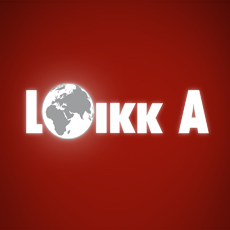 LOIKK A - darījumi ar nekustamo īpašumu - www.loikka.lv
 ;  Birojs Rīgā: Krāslavas iela 12-1,
 ;  tel.: +371 67205216, mob. tel.: +371 29718568, e-pasts: info@loikka.lvPārdod Jaunie projekt, Rīga (ID: 2003)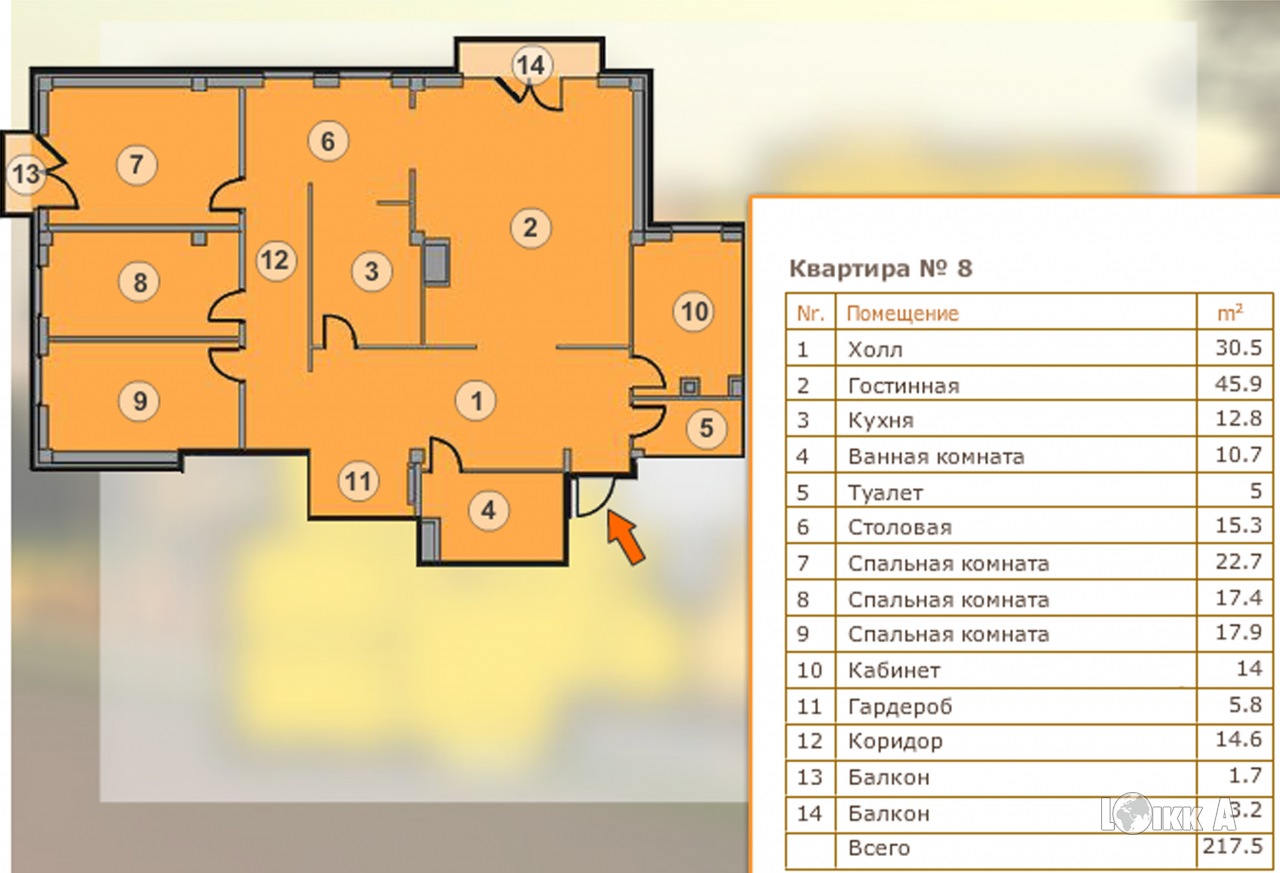 Kontaktinformācija:SIA Loikk A, Liene Eglīte, Tālr.: +371 29718568, E-pasts: info@loikka.lv, Skype: loikka.marketing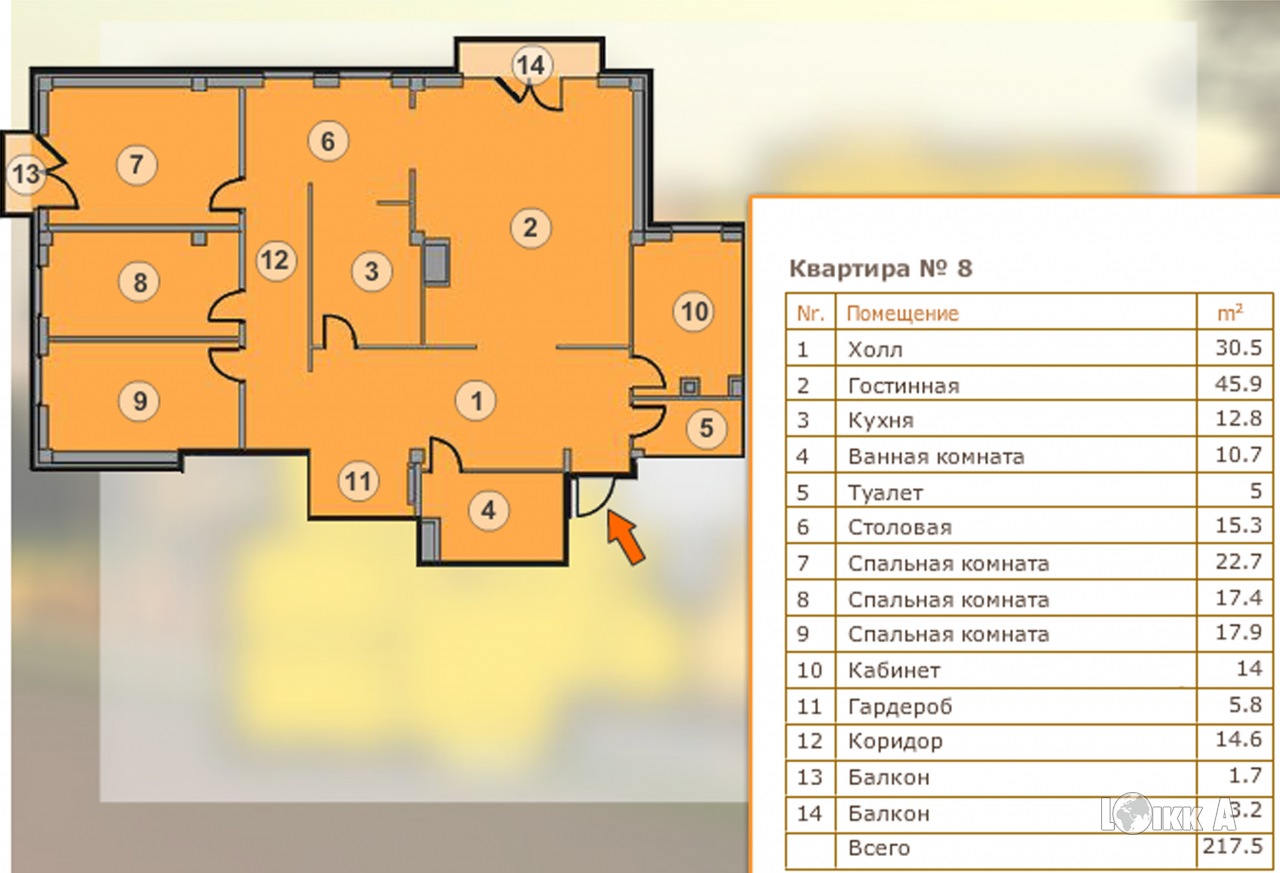 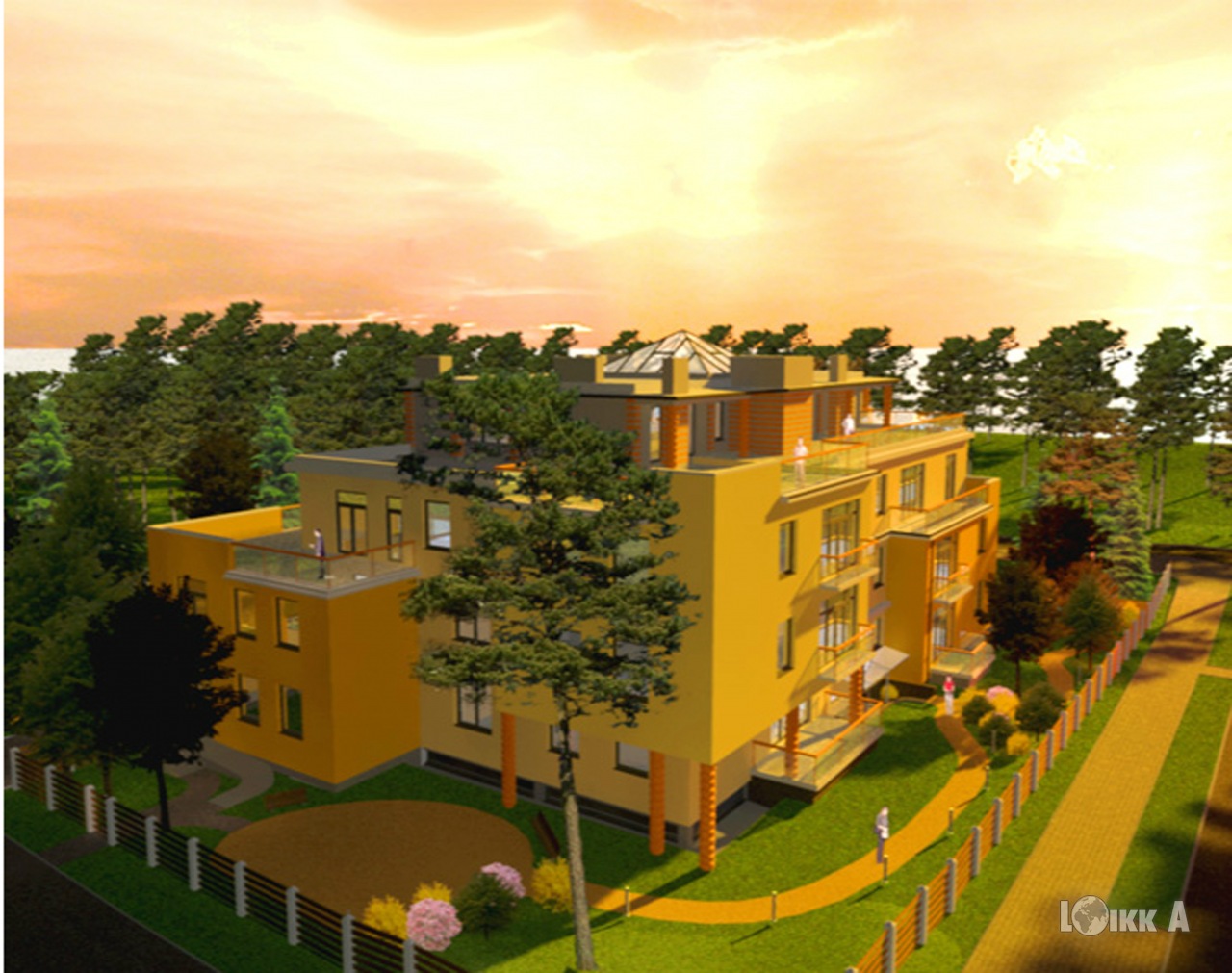 ID:2003Darījums:Pārdod Jaunie projektJaunais projektsTips:Jaunie projektiCena:295 640 EURCena par m2:1 863 EUR / m2Vieta:Rīga, Pludmales iela 9Platība:159 m2Mājas sērija:SpecprojektsĒrtības:VisasIstabas:4Stāvs:2Stāvu skaits:3